Szprotawa, <el:data />$##2023-09-22##$$##$##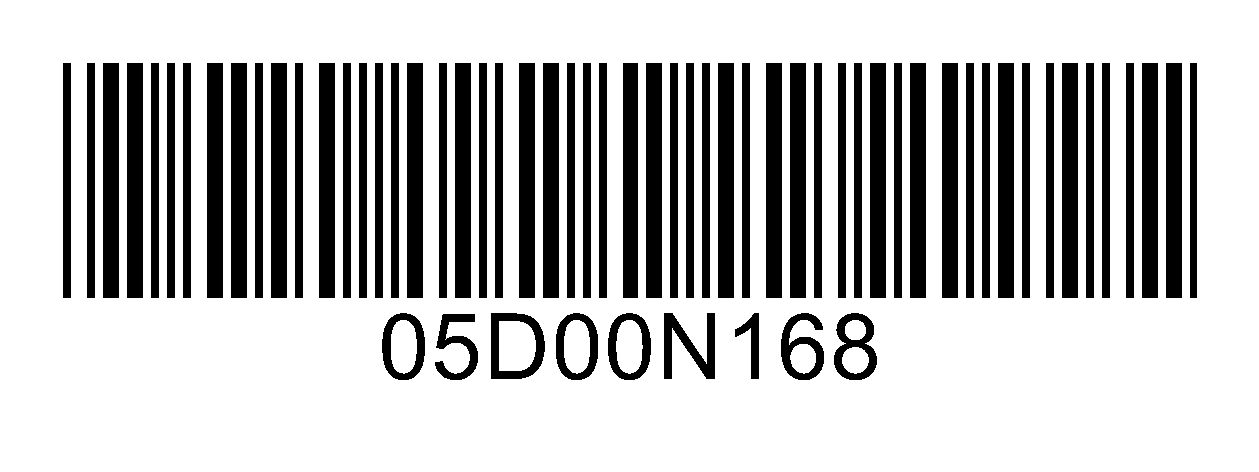 Nr sprawy: <el:nr_sprawy>ROŚ.6220.22.2022OBWIESZCZENIENa podstawie art. 33 ust. 1 i art. 79 ust. 1 ustawy z dnia 3 października 2008r. o udostępnianiu informacji o środowisku i jego ochronie, udziale społeczeństwa w ochronie środowiska oraz o ocenach oddziaływania na środowisko (t.j.Dz.U. z 2023 r. poz. 1094 z późn. zm.)Burmistrz Szprotawyprzed wydaniem decyzji, podaje do publicznej wiadomości, że prowadzone jest postępowanie administracyjne w sprawie wydania decyzji o środowiskowych uwarunkowaniach przedsięwzięcia polegającego na: „Odtworzeniu zbiornika wodnego małej retencji przy ul. Zamkowej w Szprotawie wraz z jego zasileniem wodami rzeki Bóbr” dla Gminy Szprotawa.W terminie 30 dni od daty podania do publicznej wiadomości niniejszego zawiadomienia, przed wydaniem decyzji, można zapoznać się z całą zgromadzoną dokumentacją dotyczącą sprawy (w tym 
z raportem oddziaływania przedsięwzięcia na środowisko, uzgodnieniami Regionalnego Dyrektora Ochrony Środowiska w Gorzowie Wielkopolskim, opinią Dyrektora Zarządu Zlewni w Lwówku Śląskim Państwowego Gospodarstwa Wodnego Wody Polskie i stanowiskiem Państwowego Powiatowego Inspektora Sanitarnego w Żaganiu) oraz zgłosić ewentualne uwagi  i wnioski  w tutejszym  Urzędzie, 
I piętro,  pokój nr 3 w godzinach od 800 - 1400 , tel. 68 376 07 79. Uwagi i wnioski mogą być wnoszone 
w formie pisemnej, ustnie do protokołu lub za pomocą środków komunikacji elektronicznej.Burmistrz Szprotawy    Mirosław Gąsik